Organizacja rekolekcji wielkopostnych – informacja MEN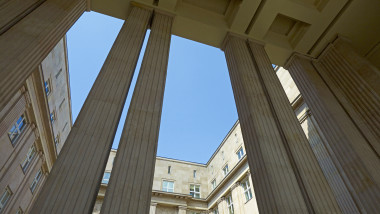 W związku z nadchodzącym czasem organizowania rekolekcji wielkopostnych przypominamy o głównych zasadach wynikających z przepisów oświatowych.Zgodnie z przepisami uczniowie uczęszczający na naukę religii organizowaną w szkołach publicznych uzyskują prawo do zwolnienia z zajęć szkolnych, aby uczestniczyć w trzydniowych rekolekcjach wielkopostnych, jeżeli rekolekcje te stanowią praktykę danego kościoła lub innego związku wyznaniowego (§ 10 rozporządzenia Ministra Edukacji Narodowej z dnia 14 kwietnia 1992 r. w sprawie warunków i sposobu organizowania nauki religii w publicznych przedszkolach i szkołach (Dz. U. Nr 36, poz. 155, z późn. zm.). Jeżeli na terenie szkoły prowadzona jest nauka religii więcej niż jednego wyznania, kościoły i związki wyznaniowe powinny ustalić wspólny termin rekolekcji.Szczegółowe zasady dotyczące organizacji rekolekcji są przedmiotem odrębnych ustaleń między organizującymi rekolekcje a szkołą. Uczniom, którzy nie uczestniczą w rekolekcjach, szkoła musi zapewnić w tym czasie opiekę lub inne zajęcia wychowawcze.Zgodnie z intencją przywołanych przepisów, zwolnienie uczniów z zajęć szkolnych nie oznacza uzyskania przez nich dodatkowych dni wolnych od nauki. Ma jednak na celu umożliwienie im uczestniczenia w rekolekcjach wielkopostnych. Warto zaznaczyć, że w tych dniach szkoła nie jest zwolniona z wypełniania funkcji wychowawczej i opiekuńczej. Tym samym jest odpowiedzialna za bezpieczeństwo wszystkich uczniów. Dotyczy to zarówno uczniów odbywających rekolekcje, jak i tych, którzy w tym czasie uczestniczą na jej terenie w zajęciach opiekuńczych i wychowawczych. Szkoła ma prawo do kontroli obecności na zaplanowanych w tych dniach zajęciach.Opiekę nad uczniami w czasie rekolekcji zapewniają nauczyciele religii. Dyrektor szkoły, jeśli wymagają tego względy bezpieczeństwa uczniów, może zwrócić się jednak do pozostałych nauczycieli z prośbą o pomoc w zapewnieniu uczniom opieki w czasie ich przemieszczania się do miejsca odbywania się rekolekcji i w drodze powrotnej do szkoły. W tym przypadku dyrektor powinien jednak respektować prawo nauczycieli do wolności sumienia i wyznania.Dni przeznaczone na rekolekcje są uwzględniane w planie organizacji roku szkolnego. Jeśli program rekolekcji ogranicza się np. tylko do jednej lub dwóch godzin zajęć w ciągu dnia, szkoła – w porozumieniu z organizującymi rekolekcje – może ustalić, że uczniowie uzyskują w tych dniach tylko częściowe zwolnienie z zajęć szkolnych. W pozostałym czasie uczniowie uczestniczą w zajęciach, zgodnie z ustalonym na te dni planem zajęć szkolnych.Warto podkreślić również, że dyrektor szkoły jest zobowiązany zaplanować roczny czas pracy szkoły w taki sposób, aby zapewnić pełną realizację przyjętych przez szkołę programów nauczania z poszczególnych zajęć edukacyjnych.Departament Informacji i Promocji
Ministerstwo Edukacji Narodowej